МИНОБРНАУКИ РОССИИфедеральное государственное бюджетное образовательное учреждение высшего образования«Приамурский государственный университет имени Шолом-Алейхема»кафедра экономики, управления и финансового права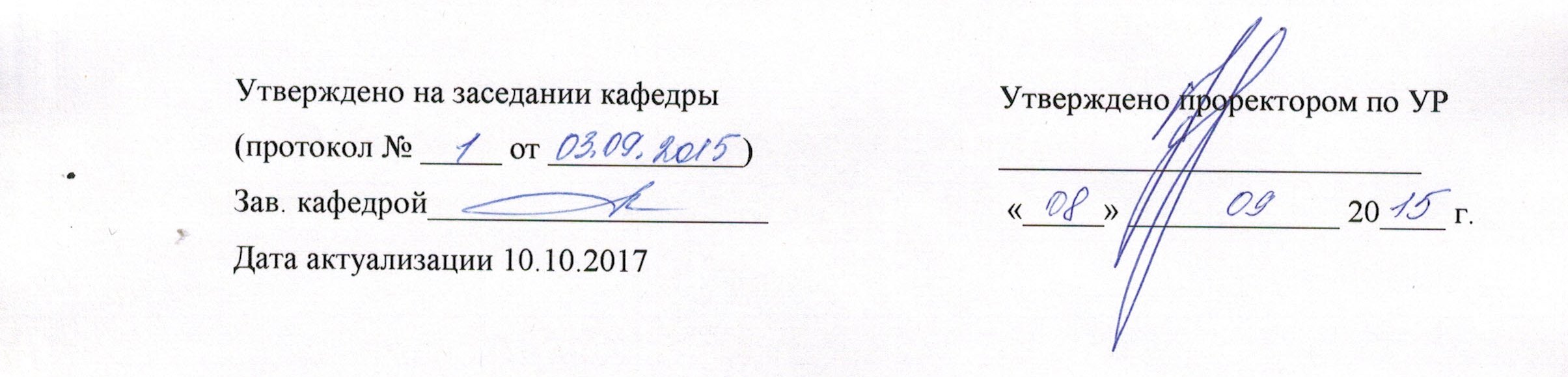 РАБОЧАЯ  ПРОГРАММА ДИСЦИПЛИНЫ (МОДУЛЯ)по 2.1.1. Учебной практике по получению первичных профессиональных умений и         .                                        навыков: организационно-управленческой                                          . (блок, название дисциплины)Шифр, направление подготовки                      38.03.02 Менеджмент                                     .Направленность (специализация)                Международный маркетинг                                  .Квалификация (степень) выпускника                                бакалавр                                            .Форма обучения                                         очная                                                                           .(очная, заочная, очно-заочная)Биробиджан20151. Пояснительная запискаЦели освоения и учебные задачи практики.Учебная практика по получению первичных профессиональных умений и навыков организационно-управленческая практика (далее – организационно-управленческая практика) является обязательной составной частью образовательной программы высшего образования и проводится в соответствии с ФГОС ВО по направлению 38.03.02 «Менеджмент» и утвержденными рабочими учебными планами, а также графиком учебного процесса.В системе профессиональной подготовки управленческих кадров ей принадлежит важная роль в приобретении необходимых профессиональных умений и навыков практической деятельности по избранному направлению подготовки, являясь продолжением теоретического обучения студентов.Тип практики: учебная практика по получению первичных профессиональных умений и навыков: организационно-управленческая.Способ проведения практики: стационарная, выездная Форма проведения практики: дискретная форма.Цели и задачи практики:Цель: закрепить, расширить и углубить теоретические знания, полученные студентами, и подготовить их к осознанному и углубленному изучению специальных дисциплин, а также ознакомить студентов с организационно-управленческими и производственными процессами и выработать умения применять полученные знания при решении конкретных управленческих задач.Задачи:- получение первичных сведений о видах профессиональной деятельности по получаемой профессии и их спецификой; - ознакомление с практической реализацией механизма организационно-правового регулирования деятельности организаций, с их назначением, задачами, функциями, полномочиями и структурой; - получение студентом навыков использования информационных технологий для мониторинга деятельности в организациях, учреждениях, государственных и муниципальных предприятиях, органах государственной власти и местного самоуправления;- изучение основных профессиональных технологий работы организаций, учреждений, государственных и муниципальных предприятий, органов государственной власти и местного самоуправления;- формирование представления об организационно-управленческой, аналитической, консультационной работе организаций, учреждений, государственных и муниципальных предприятий, органов государственной власти и местного самоуправления;- осуществление образовательной работы в области управления с помощью сотрудников организаций, учреждений, государственных и муниципальных предприятий, органов государственной власти и местного самоуправления.- расширение профессионального кругозора.Место проведения практики: объектами прохождения организационно-управленческой практики могут выступать организации различной организационно-правовой формы (коммерческие, некоммерческие) и органы государственного и муниципального управления, в которых студенты могут осуществлять свою деятельность в качестве исполнителей и координаторов по проведению организационно-технических мероприятий и администрированию реализации оперативных управленческих решений.Место учебной практики в структуре образовательной программы:  Место дисциплины в структуре ОПОП: - цикл (раздел) ОПОП. Блок 2. Практики. 2.1. Вариативная часть.- взаимосвязь с другими частями ОПОП. Освоение учебной практики базируется на следующих дисциплинах: «Психология труда», «Управление конкурентоспособностью фирм», «Информационные технологии в менеджменте», «Теория менеджмента (теория организации)», «Управление человеческими ресурсами», «Методы принятия управленческих решений», «Основы менеджмента», «Экономическая теория», «Управление персоналом».1.2. Соответствие проектируемых результатов освоения программы практики (знаний, умений, навыков), формируемым компетенциям.1.2.1. Освоение программы практики направлено на формирование следующих  компетенций:1.2.2 В результате прохождения организационно-управленческой практики обучающийся должен приобрести:1.2.3. Соответствие проектируемых результатов освоения организационно-управленческой практики (знаний, умений, навыков) формируемым компетенциям:2. Структура и содержание организационно-управленческой практикиПрохождение организационно-управленческой практики на конкретном рабочем месте предполагает приобретение навыков управленческой работы, выполнения индивидуальных заданий и направлено на сбор материалов и их аналитическую обработку для написания отчета по практике и прочих работ студентов, предусмотренных программой практики.Содержание работы студентов в период прохождения организационно-управленческой практики находит своё отражение в отчёте по практике.В результате в отчёте по практике в разделе 1 должны быть отражены следующие элементы, проработанные студентом во время практики: Полное название базы практики, организационно-правовая форма базы практики; нормативные правовые документы (федерального уровня, уровня субъекта Федерации, органа местного самоуправления), регламентирующие работу базы практики; основные виды деятельности базы практики, основные полномочия базы практики, состав видов деятельности (продукции) базы практики, роль и место базы практики в общей системе развития отрасли.Краткая история создания и развития структурного подразделения базы практики; место в организационной структуре, которое занимает структурное подразделение базы практики; взаимосвязь структурного подразделения базы практики с другими подразделениями организации (учреждения); основные функции и задачи, выполняемые структурным подразделением базы практики; схема структурного подразделения базы практики; перечень нормативно-правовых документов, регламентирующих работу структурного подразделения.2 раздел отчёта по практике должен содержать результаты анализа объекта прохождения практики  и составления организационно-управленческой характеристики объекта по следующим пунктам:Исследование учредительных документов и организационно-правовой формы предприятия (статус организации).Исследование организационной и управленческой структуры, их особенностей на предприятии.Исследование функций отдельных подразделений.Исследование специализации предприятия, номенклатуры и ассортимента выпускаемой продукции (или виды услуг, работ, функций).Анализ основных финансовых результатов организации.Анализ и оценка корпоративной стратегии предприятия.Анализ факторов внешней и внутренней среды.Общая трудоемкость практики составляет 2 недели (108 часов / 3 зет).Контактная работа обучающихся с преподавателем, в том числе с применением дистанционных образовательных технологий, включает в себя занятия лекционного типа, и (или) групповые консультации, и (или) индивидуальную работу обучающихся с преподавателем, а также аттестационные испытания промежуточной аттестации.При необходимости контактная работа обучающихся с преподавателем включает в себя иные виды учебной деятельности, предусматривающие групповую или индивидуальную работу обучающихся с преподавателем.Общая трудоемкость контактной работы обучающихся с преподавателем составляет 4 академических часа.3. Учебно-методическое обеспечение самостоятельной работы студентов4. Фонд оценочных средств и балльно-рейтинговая оценка итогов практикиФорма промежуточной аттестации – дифференцированный зачет.Балльно-рейтинговая оценка итогов организационно-управленческой практикиПерерасчет рейтинговой оценки РУДД в аттестационную оценку выполняется по следующему правилу:величина РУДД составляет менее 50 баллов – «неудовлетворительно»;величина РУДД составляет 50-74 баллов – «удовлетворительно»;величина РУДД составляет 75-87 баллов – «хорошо»;величина РУДД составляет 88-100 баллов – «отлично».Студенты, не выполнившие программу практики по уважительной причине, направляются на практику повторно в свободное от учебы время.Отрицательная оценка, полученная за время прохождения практики, а так же непредставление соответствующих отчетных документов считается академической задолженностью.5. Формы аттестации (по итогам практики) и отчётность по практикеПо итогам прохождения организационно-управленческой практики студент обязан предоставить к защите следующие документы:5.1.	Дневник организационно-управленческой практикиВ период прохождения организационно-управленческой практики студент обязан систематически вести дневник практики. В дневник заносятся все сведения о результатах прохождения практики в соответствии с программой, утвержденной кафедрой. Форма дневника представлена в приложении Б.Дневник должен содержать следующую информацию:Титульный лист дневника прохождения практики;Индивидуальное задание руководителя практики;Календарь прохождения учебной практики (соответствующий тематическому плану), который заполняется студентом в период прохождения практики.Индивидуальное задание в дневнике соответствует пункту 2 настоящей программы практики. На основе индивидуального задания формируется структура отчета и отражается в его содержании. Индивидуальное задание согласовывается с руководителем практики от кафедры и заверяется его подписью.Сведения в дневник заносятся ежедневно с указанием даты, изучаемых вопросов программы и описанием в краткой форме выполненной работы. В каждой графе таблицы ставится подпись руководителя соответствующего структурного подразделения организации. По окончании практики дневник подписывается также руководителем практики от предприятия и заверяется печатью.Записи в дневнике являются основным документальным подтверждением прохождения практики. По окончании практики дневник прилагается к отчету. 5.2.	Характеристика студента с места прохождения практикиОбязательным документом при подготовке отчета по практике является характеристика студента с места прохождения практики. Она отражает виды деятельности, которыми занимался студент во время практики, качества, проявленные студентом при выполнении поставленных задач. Так же в ней отражены компетенции, которыми овладел студент за время прохождения практики. Возможные компетенции отмечены в приложении.Форма характеристики представлена в Приложении В. Характеристика заполняется в электронном виде, документ, заверенный печатью, прилагается к отчету по практике. Отсканированный документ передается в электронном виде факультетскому руководителю практик, для дальнейшего размещения в электронном портфолио студента.5.3. Отчет о прохождении практикиОрганизационно-управленческая практика завершается составлением и защитой отчета о практике, в котором должны быть содержательно отражены итоги деятельности студента за время прохождения практики. Оформленный отчет подписывается студентом, проверяется и визируется руководителем практики от учебного заведения и заверяется печатью. Объем отчета (без приложений) – 30-35 страниц машинописного текста, оформленного в соответствии с предъявляемыми кафедрой требованиями. Титульный лист заполняется по прилагаемому образцу (см. Приложение А). Практический материал должен быть конкретным и отражать специфику индивидуального задания практики, с приложением необходимого цифрового и иллюстративного материала.Отчет по практике должен иметь следующую структуру: титульный лист (см. Приложение А); дневник (см. Приложение Б);характеристика студента (см. Приложение В);содержание. Отражаются все разделы отчета с указанием страниц; основная часть. Составляется в строгом соответствии с тематическим планом учебной практики и структурой изложения материала;список литературы;приложения.6. Перечень информационных технологий, используемых при проведении практики– Офисный пакет приложений MS Office 7. Материально-техническая база, необходимая для проведения практики:– Учебные аудитории для проведения групповых и индивидуальных консультаций, оборудованные учебной мебелью,– Учебные аудитории для проведения текущего контроля и промежуточной аттестации,– Учебные аудитории для самостоятельной работы, оборудованные учебной мебелью и компьютерной техникой с возможностью подключения к сети «Интернет» и обеспечением доступа в электронную информационно-образовательную среду вуза,– Общая библиотекаПри прохождении практики в профильной организации обучающимся предоставляется возможность пользоваться лабораториями, кабинетами, библиотекой, технической, экономической и другой документацией в подразделениях организации, необходимыми для успешного освоения обучающимися программы практики и выполнения ими индивидуальных заданий.8. Учебно-методическое и информационное обеспечение практики:а) основная литература Герчикова, И.Н. Менеджмент: учебник / И.Н. Герчикова. - 4-е изд., перераб. и доп. – М.: Юнити-Дана, 2015. - 510 с. - (Золотой фонд российских учебников). - Библиогр. в кн. - [Электронный ресурс]. - URL: http://biblioclub.ru/index.php?page=book&id=114981.Игнатьева, А.В. Исследование систем управления: учебное пособие / 
А.В. Игнатьева, М.М. Максимцов. - 2-е изд., перераб. и доп. – М.: Юнити-Дана, 2015. - 167 с. - [Электронный ресурс]. - URL: http://biblioclub.ru/index.php?page=book&id=119173.Основы менеджмента: учебник / под ред. В.В. Лукашевич, И.В. Бородушко. – 
2-е изд., перераб. и доп. – М.: Юнити-Дана, 2015. - 271 с. - [Электронный ресурс]. - 
URL: http://biblioclub.ru/index.php?page=book&id=118632.Турманидзе Т.У. Финансовый анали: учебник / Т.У. Турманидзе. —М.: ЮНИТИ-ДАНА, 2013. — 289 c. — [Электронный ресурс] — URL: http://www.iprbookshop.ru/10524.html.Фомичев, А.Н. Стратегический менеджмент: учебник для вузов / А.Н. Фомичев. – М.: Дашков и Ко, 2014. - 468 с. - [Электронный ресурс]. - URL: http://biblioclub.ru/index.php?page=book&id=253802.б) дополнительная литератураКузнецов, Б.Т. Стратегический менеджмент: учебное пособие / Б.Т. Кузнецов. – М.: Юнити-Дана, 2015. - 623 с. - [Электронный ресурс]. - 
URL: http://biblioclub.ru/index.php?page=book&id=117473.Литвак Б.Г. Управленческие решения: учебник / Б.Г. Литвак. — М.: Московский финансово-промышленный университет «Синергия», 2012. — 512 c. — [Электронный ресурс] — URL: http://www.iprbookshop.ru/17052.html.Лозик Н.Ф. Стратегический менеджмент: учебное пособие / Н.Ф. Лозик, 
М.Н. Кузина, Д.В. Царегородцев. — М.: Русайнс, 2015. — 150 c. — [Электронный ресурс] — URL: http://www.iprbookshop.ru/48976.html.Мухсинова, Л. Исследование систем управления: учебное пособие / Л. Мухсинова; Министерство образования и науки Российской Федерации, Федеральное государственное бюджетное образовательное учреждение высшего профессионального образования «Оренбургский государственный университет». - Оренбург: ОГУ, 2013. - 459 с. - [Электронный ресурс]. - URL: http://biblioclub.ru/index.php?page=book&id=259279.Никулина, Н.Н. Финансовый менеджмент организации. Теория и практика: учебное пособие / Н.Н. Никулина, Д.В. Суходоев, Н.Д. Эриашвили. – 
М.: Юнити-Дана, 2015. - 511 с. - [Электронный ресурс]. - URL: http://biblioclub.ru/index.php?page=book&id=118153.Яськов Е.Ф. Теория организации: учебное пособие для студентов вузов, обучающихся по специальностям «Менеджмент организации», «Государственное и муниципальное управление» / Е.Ф. Яськов. — М.: ЮНИТИ-ДАНА, 2017. — 273 c. — [Электронный ресурс] — URL: http://www.iprbookshop.ru/71065.html.в) Интернет-ресурсыhttp://biblioclub.ru/ - Электронно-библиотечная система «Университетская библиотека онлайн»http://www.iprbookshop.ru/ - Электронно-библиотечная система «IRP-books»http://www.polpred.com/ - Электронная система деловых статей и интернет-сервисов9. ПриложенияПриложение А(титульный лист отчета)МИНОБРНАУКИ РОССИИфедеральное государственное бюджетное образовательное учреждениевысшего образованияПРИАМУРСКИЙ ГОСУДАРСТВЕННЫЙ УНИВЕРСИТЕТИМЕНИ ШОЛОМ-АЛЕЙХЕМАкафедра экономики, управления и финансового праваОтчет по учебной практике по получению первичных профессиональных умений и навыков: организационно-управленческойВыполнил:Студент (ка) 3 курса  очного (заочного) отделениянаправления «Менеджмент»Группа___________ФИО студентаНаучный руководитель от кафедры	ФИОНаучный руководитель от учреждения	ФИОБиробиджан 20___Приложение Б(титульный лист дневника)МИНОБРНАУКИ РОССИИфедеральное государственное бюджетное образовательное учреждениевысшего образованияПРИАМУРСКИЙ ГОСУДАРСТВЕННЫЙ УНИВЕРСИТЕТИМЕНИ ШОЛОМ-АЛЕЙХЕМАДНЕВНИКПРАКТИКИ СТУДЕНТА_______________________________________________________________________(Ф.И.О. студента)Направление ____________________________________________________________Курс _________ группа __________Вид практики ___________________________________________________________Время прохождения практики: с _________________ по ________________20 ___г.Место прохождения практики_____________________________________________________________________________________________________________________(область, район, город)_______________________________________________________________________(название организации)_______________________________________________________________________Руководитель практикой: от кафедры______________________________________________________________(Ф.И.О., должность, телефон)от предприятия__________________________________________________________(Ф.И.О., должность, телефон)20__ - 20__ учебный годИНДИВИДУАЛЬНОЕ ЗАДАНИЕ НА ПРАКТИКУ1.	2. 	3.	4.	5.	Руководитель практикиот кафедры                                                                        _____________________ЕЖЕДНЕВНЫЕ ЗАПИСИ СТУДЕНТАО ПРОХОЖДЕНИИ ПРАКТИКИПодпись практиканта		_____________Содержание и объем выполненных работ подтверждаюРуководитель практики от организации			____________			________________										     (фамилия, инициалы)		м.п.Приложение В(форма характеристики студента)Характеристика на ___________________________________студента ____ курса,направления подготовки«менеджмент»Настоящим подтверждаю, что _________________________________________________,(Фамилия, имя, отчество студента)Проходил(а) учебную практику по получению первичных профессиональных умений и навыков: организационно-управленческую в ____________________________________________________________________________________________________________________________(полное наименование организации/учреждения/предприятия и подразделения)с «_____» ______________________ по «_____» ____________________ 2016 года.Результаты работыЗа время прохождения практики _______________________________________ изучил(Имя, отчество студента)______________________________________________________________________________________________________________________________________________________________________________________________________________________________________________________(подробное описание изученных процессов, в соответствии с программой практики)В круг его обязанностей входило _________________________________________________________________________________________________________________________________________________________________________________________________________________________Личные и деловые качества (компетенции)_________________________ проявил себя как __________________________________________(Фамилия ИО)	   (Личные, деловые качества студента, отношение к труду, коллективу)______________________________________________________________________________________________________________________________________________________________________________________________________________________________________________________За время прохождения практики у студента был сформирован ряд профессиональных компетенций:1)2)3)Качество отчета Подготовленный и представленный отчет __________________________________________________________________________________________________________________________(характеристика отчета о прохождении практики, оценка качества, языка изложения, практической значимости, особенно значимые данные)______________________________________________________________________________________________________________________________________________________________________________________________________________________________________________________РекомендацииПри оценке работы студенту рекомендовано__________________________________________________________________________________________________________________________________________________________________________________________________________Рекомендуемая оценка «______________________»Подпись ____________________М.П.Руководитель практики: ______________________________Должность__________________________________________Продолжение приложения БКомпетенции, формируемые в ходе прохождении организационно-управленческой практики бакалавров 38.03.02 «Менеджмент»Окончание приложения БОбразец характеристики студентаХарактеристика на иванова ивана ивановичастудента 4 курсанаправления подготовки«менеджмент»Настоящим подтверждаю, что Иванов Иван Иванович, проходил учебную практику по получению первичных профессиональных умений и навыков: организационно-управленческую в отделе кадров ООО «МРК» с 15 февраля по 15 апреля 2004 года.Результаты работы За время прохождения практики Иван изучил основы кадровой работы. В круг его обязанностей входило расчет заработной платы на базе компьютерных программ (до и после налогообложения), составление социальных пакетов: систем пособий, льгот и премиальных. Он быстро освоил все обязанности и отлично выполнял их. По окончании практики Иванов И.И. успешно прошел профессиональное тестирование. Личные и деловые качества (компетенции) Иванов проявил себя с положительной стороны как работоспособный, внимательный и ответственный. По стилю работы Иван склонен к работе в команде, легко входит в контакт с новыми людьми, коммуникабелен, аккуратен и внимателен.За время прохождения практики у Ивана был сформирован ряд профессиональных и общепрофессиональных компетенций: Способность использовать основы экономических знаний в различных сферах деятельности (ОК-3);Способность к самоорганизации и самообразованию (ОК-4)Способность использовать основы правовых знаний в различных сферах деятельности (ОК-5)Способность к коммуникации в устной и письменной формах на русском и иностранном языках для решения задач межличностного и межкультурного взаимодействия (ОК-6)Способность работать в коллективе, толерантно воспринимая социальные, этнические, конфессиональные и культурные различия (ОК-7)Считаю, что Иван обладает явно выраженными лидерскими качествами и способен проявить творческий подход к решению нестандартных задач.Качество отчета Подготовленный  Иваном отчет имеет практическую ценность для нашей компании, что свидетельствует об умении применять полученные теоретические знания на практике. Особого внимания заслуживают результаты проведенного им  исследования системы мотивации нашей компании. Предложенные им рекомендации по изменению структуры социального пакета использованы в работе отдела.Рекомендации В целом могу охарактеризовать Ивана как отличного работника и перспективного сотрудника.По результатам практики Ивану предложена должность специалиста по компенсациям. Оценка _______отлично_______                     М.П.                               Подпись _____________________________Руководитель практики: Петров Петр ПетровичДолжность заместитель директора по кадровой работеТелефон 55-5-5510. Список разработчиков рабочей программы дисциплины (модуля)Разработчики:            доцент        	         к.э.н., доцент     	      О.В. Аверина(занимаемая должность)	(ученая степень, звание)	(инициалы, фамилия)    ст. преподаватель	                               	   П.С. Николаева(занимаемая должность)	(ученая степень, звание)	(инициалы, фамилия)Содержание компетенции в соответствии с ФГОС ВОКод компетенцииВладение навыками использования основных теорий мотивации, лидерства и власти для решения стратегических и оперативных управленческих задач, а также для организации групповой работы на основе знания процессов групповой динамики и принципов формирования команды, умение проводить аудит человеческих ресурсов и осуществлять диагностику организационной культуры ПК-1Владение различными способами разрешения конфликтных ситуаций при проектировании межличностных, групповых и организационных коммуникаций на основе современных технологий управления персоналом, в том числе в межкультурной средеПК-2Владение навыками стратегического анализа, разработки и осуществления стратегии организации, направленной на обеспечение конкурентоспособностиПК-3Умение применять основные методы финансового менеджмента для оценки активов, управления оборотным капиталом, принятия инвестиционных решений, решений по финансированию, формированию дивидендной политики и структуры капитала, в том числе, при принятии решений, связанных с операциями на мировых рынках в условиях глобализацииПК-4Способность анализировать взаимосвязи между функциональными стратегиями компаний с целью подготовки сбалансированных управленческих решенийПК-5Способность участвовать в управлении проектом, программой внедрения технологических и продуктовых инноваций или программой организационных измененийПК-6Владение навыками поэтапного контроля реализации бизнес-планов и условий заключаемых соглашений, договоров и контрактов, умением координировать деятельность исполнителей с помощью методического инструментария реализации управленческих решений в области функционального менеджмента для достижения высокой согласованности при выполнении конкретных проектов и работПК-7Владением навыками документального оформления решений в управлении операционной (производственной) деятельности организаций при внедрении технологических, продуктовых инноваций или организационных изменений ПК-8Знания, умения, навыки в соответствии с ФГОС ВОКод результата освоенияЗнать:Основные принципы составления, учета, хранения, защиты, передачи служебной документации в соответствии с требованиями документооборота;З1Принципы развития и закономерности функционирования организации;З2Типы организационных структур, их основные параметры и принципы их проектирования;З3Принципы целеполагания, виды и методы организационного планирования;З4Роли, функции и задачи менеджера в современной организации;З5Основные теории и концепции взаимодействия людей в организации, включая вопросы мотивации, групповой динамики, командообразования, коммуникаций, лидерства и управления конфликтами.З6Уметь:Осуществлять сбор и классификационно-методическую обработку информации об имеющихся политических, социально-экономических, организационно-управленческих процессах и тенденциях;У1Использовать, обобщать, анализировать информацию и представлять её в виде результатов исследования;У2Работать в коллективе, нести ответственность за поддержание партнерских, доверительных отношений;У3Определять социальные, политические, экономические закономерности и тенденции.У4Владеть:Методами самоорганизации рабочего времени, рационального применения ресурсов;В1Навыками участия в подготовке и проведении коммуникационных кампаний и мероприятий в соответствии с целями и задачами объекта практики;В2Навыками ведения делопроизводства и документооборота в организации, документального оформления решенийВ3Коды результатов освоенияКод компетенцииЗ1, З2, З3,З5,З6,У1,У2,У3,У4,В1,В2ПК-1З1, З2, З5,З6,У1,У2,У3.У4,В1,В2ПК-2З2, З4,З5,У1,У2,У4,В1,В2,В3ПК-3З2, З4,З5,У1,У2,У4,В1,В2,В3ПК-4З1, З2, З3, З4, З5,З6,У1,У2,У3.У4,В1,В2, В3ПК-5З2, З4,З5,У1,У2,У4,В1,В2,В3ПК-6З1, З2, З3, З4, З5,З6,У1,У2,У3.У4,В1,В2, В3ПК-7З1, З5,У1,В3ПК-8№ п\пРазделы (этапы) практикиСодержание (виды работы) на практикеОбщая трудоёмкость(в зач. ед.)Форма текущего контроля1Вводный этап.Составление общей характеристики (справки)объекта практикиПолное название базы практикиОрганизационно-правовая форма базы практики; нормативные правовые документы (федерального уровня, уровня субъекта Федерации, органа местного самоуправления), регламентирующие работу базы практикиОсновные виды деятельности базы практики, основные полномочия базы практики, Краткая история создания и развития структурного подразделения базы практики; Место в организационной структуре, которое занимает структурное подразделение базы практики; взаимосвязь структурного подразделения базы практики с другими подразделениями организации (учреждения); Основные функции и задачи, выполняемые структурным подразделением базы практики; схема структурного подразделения базы практики; перечень нормативно-правовых документов, регламентирующих работу структурного подразделения.1 зетРаздел отчёта по прохождению практики.2Исследовательский этап.Исследование структурного подразделения объекта практики Исследование учредительных документов и организационно-правовой формы предприятия (статус организации).Исследование организационной и управленческой структуры, их особенностей на предприятии.Исследование функций отдельных подразделений.Исследование специализации предприятия, номенклатуры и ассортимента выпускаемой продукции (или виды услуг, работ, функций).Анализ основных финансовых результатов организации.Анализ и оценка корпоративной стратегии предприятия. Анализ факторов внешней и внутренней среды.2 зетРаздел отчёта по прохождению практики№ п\пЭтапы контактной работы обучающихся с преподавателемСодержание (виды работы) на практикеОбщая трудоёмкость(в ак.ч.)Форма проведения1Установочнаяконференция по практикеПроведение инструктажа по охране труда и технике безопасности с обучающимисяВыдача направленийОзнакомление с программой практикиСогласование индивидуальных заданий на практику1 ак. ч.Групповаяконсультация2Консультация с преподавателем  Предоставление промежуточного отчета по прохождению практики, в том числе с применением Интернет-технологий или других средств, предусматривающих интерактивное взаимодействие (в том числе, в устной форме).Индивидуальная контактная работа по возникающим вопросам, в том числе с применением Интернет-технологий или другими средствами, предусматривающими интерактивное взаимодействие1 ак. ч.Индивидуальная работа, в том числе с применением дистанционных образовательных технологий3Итоговая конференция по практикеПубличная защита доклада и презентации по итогам прохождения практикиСобеседование (дополнительные вопросы) по результатам прохождения практики2 ак. ч.Аттестационные испытания промежуточной аттестации(диф. зачет)№ п\пРазделы (этапы) практикиКонтрольные задания1Вводный этапИзучить организационно-распорядительную документацию исследуемой организации и составить общую организационную характеристику.Собрать и оформить необходимый материал для проведения комплексной оценки деятельности исследуемой организации.Описать организационно-правовую форму организации и нормативные правовые документы (федерального уровня, уровня субъекта Федерации, органа местного самоуправления), регламентирующие работу базы практики;Описать основные виды деятельности базы практики, основные полномочия базы практики;Описать краткую историю создания и развития структурного подразделения базы практики; определить место, которое занимает структурное подразделение базы практики в структуре организации; взаимосвязь структурного подразделения базы практики с другими подразделениями организации (учреждения);Составить схему структурного подразделения базы практики, схему взаимосвязи базы практики с другими структурными подразделениями базы практики, описать основные функции и задачи, выполняемые структурным подразделением базы практики;Сформулировать перечень нормативно-правовых документов, регламентирующих работу структурного подразделения;Провести анализ должностной инструкции одного из работников структурного подразделения базы практики, провести ее анализ и изложите его результаты в отчете по практике.2Исследовательский этапОписать цель, миссию и задачи деятельности организации;Исследовать организационную и управленческую структуры организации, изобразить схему организационной структуры, определить ее вид. Описать достоинства и недостатки данной организационной структуры. Определить уровни управления и описать должности, входящие в различные уровни;Исследовать функций отдельных подразделений, описать какие подразделения выполняют основные управленческие функции (планирование, прогнозирование, организация, мотивация, контроль, координация).Исследовать специализацию объекта исследования, номенклатуру и ассортимент выпускаемой продукции (или виды услуг, работ, функций), описать объемы выполненных работ за последние 3 года и оценить результаты работы.Провести анализ основных финансовых результатов организации (доходы и расходы, товарооборот, прибыль, рентабельность, ликвидность и прочие).Провести анализ корпоративной стратегии предприятия с использованием методического инструментария и оценить ее (определить вид и направление развития).Провести анализ факторов внешней среды прямого и косвенного воздействия.№ п/пКонтролируемые разделы практикиКод контролируемой компетенцииНаименованиеОценочногосредстваКритерииОписание показателейКТ 1ВводнаяПК-1ПК-2ПК-5ПК-7ПК-8Контрольное задание вводного этапаОценка раздела отчетаСоответствие задания программе практикиКТ 1ВводнаяПК-1ПК-2ПК-5ПК-7ПК-8Контрольное задание вводного этапаОценка раздела отчетаПолнота анализа организационно-распоряд. документацииКТ 1ВводнаяПК-1ПК-2ПК-5ПК-7ПК-8Контрольное задание вводного этапаОценка раздела отчетаКачество оценки деятельности организацииКТ 1ВводнаяПК-1ПК-2ПК-5ПК-7ПК-8Контрольное задание вводного этапаОценка раздела отчетаПолнота описанияадминистративн. регламентаструктурного подразделенияКТ 1ВводнаяПК-1ПК-2ПК-5ПК-7ПК-8Контрольное задание вводного этапаОценка раздела отчетаПравильность описания и полнота анализа структуры объектаКТ 1ВводнаяПК-1ПК-2ПК-5ПК-7ПК-8Контрольное задание вводного этапаОценка раздела отчетаКачество анализа должностной инструкцииКТ 2ИсследовательскаяПК-1ПК-3ПК-4ПК-6ПК-7ПК-8Контрольное задание исследовательского этапаОценка раздела отчетаСоответствие задания программе практикиКТ 2ИсследовательскаяПК-1ПК-3ПК-4ПК-6ПК-7ПК-8Контрольное задание исследовательского этапаОценка раздела отчетаКачество характеристики организационной и управленческой структурыКТ 2ИсследовательскаяПК-1ПК-3ПК-4ПК-6ПК-7ПК-8Контрольное задание исследовательского этапаОценка раздела отчетаПравильность распределения видов работ по функциямКТ 2ИсследовательскаяПК-1ПК-3ПК-4ПК-6ПК-7ПК-8Контрольное задание исследовательского этапаОценка раздела отчетаКачество анализа продукции за последние 3 годаКТ 2ИсследовательскаяПК-1ПК-3ПК-4ПК-6ПК-7ПК-8Контрольное задание исследовательского этапаОценка раздела отчетаКачество анализа основных финансовых результатов организацииКТ 2ИсследовательскаяПК-1ПК-3ПК-4ПК-6ПК-7ПК-8Контрольное задание исследовательского этапаОценка раздела отчетаКачество характеристики стратегии развития объектаКТ 2ИсследовательскаяПК-1ПК-3ПК-4ПК-6ПК-7ПК-8Контрольное задание исследовательского этапаОценка раздела отчетаПолнота и качество оценки внешней среды объектаКТ 3ИтоговаяПК-1ПК-2ПК-3ПК-4ПК-5ПК-6ПК-7ПК-8Доклад и выступление на итоговой конференции Оценка отчета и защиты докладаКачествооформления отчетаКТ 3ИтоговаяПК-1ПК-2ПК-3ПК-4ПК-5ПК-6ПК-7ПК-8Доклад и выступление на итоговой конференции Оценка отчета и защиты докладаКачество докладаКТ 3ИтоговаяПК-1ПК-2ПК-3ПК-4ПК-5ПК-6ПК-7ПК-8Доклад и выступление на итоговой конференции Оценка отчета и защиты докладаПолнота иобоснованностьответовНомер контрольнойточкиСодержаниеКол-во балловОбщее кол-во балловКТ 1ВводнаяСоответствие задания программе практики 3КТ 1ВводнаяПолнота анализа организационно-распорядительной документации3КТ 1ВводнаяКачество оценки деятельности организации6КТ 1ВводнаяПолнота описания административного регламента структурного подразделения630КТ 1ВводнаяПравильность описания и полнота анализа структуры объекта6Качество анализа должностной инструкции6КТ 2ИсследовательскаяСоответствие задания программе практики5КТ 2ИсследовательскаяКачество характеристики организационной и управленческой структуры9КТ 2ИсследовательскаяПравильность распределения видов работ по функциям9КТ 2ИсследовательскаяКачество анализа продукции за последние 3 года950КТ 2ИсследовательскаяКачество анализа основных финансовых результатов организации9КТ 2ИсследовательскаяКачество характеристики стратегии развития объекта9КТ 3ИтоговаяКачество оформления отчетаКачество докладаПолнота и обоснованность ответов105520Итого: 100ДатаХарактер и объем выполнения работы Подпись руководителя подразделения123ДатаХарактер и объем выполнения работыПодпись руководителя подразделения123Содержание компетенции в соответствии с ФГОС ВОКод компетенциивладение навыками использования основных теорий мотивации, лидерства и власти для решения стратегических и оперативных управленческих задач, а также для организации групповой работы на основе знания процессов групповой динамики и принципов формирования команды, умение проводить аудит человеческих ресурсов и осуществлять диагностику организационной культуры ПК-1владение различными способами разрешения конфликтных ситуаций при проектировании межличностных, групповых и организационных коммуникаций на основе современных технологий управления персоналом, в том числе в межкультурной средеПК-2владение навыками стратегического анализа, разработки и осуществления стратегии организации, направленной на обеспечение конкурентоспособностиПК-3умение применять основные методы финансового менеджмента для оценки активов, управления оборотным капиталом, принятия инвестиционных решений, решений по финансированию, формированию дивидендной политики и структуры капитала, в том числе, при принятии решений, связанных с операциями на мировых рынках в условиях глобализацииПК-4способность анализировать взаимосвязи между функциональными стратегиями компаний с целью подготовки сбалансированных управленческих решенийПК-5способность участвовать в управлении проектом, программой внедрения технологических и продуктовых инноваций или программой организационных изменений ПК-6владение навыками поэтапного контроля реализации бизнес-планов и условий заключаемых соглашений, договоров и контрактов, умением координировать деятельность исполнителей с помощью методического инструментария реализации управленческих решений в области функционального менеджмента для достижения высокой согласованности при выполнении конкретных проектов и работПК-7Владение навыками документального оформления решений в управлении операционной (производственной) деятельности организаций при внедрении технологических, продуктовых инноваций или организационных изменений ПК-8